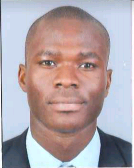 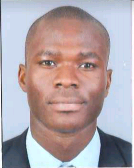 2017 - 2018: Audit & Contrôle de Gestion                                                                                                   Double Diplômation en Master 1  (ESSEM Casablanca MAROC –ISTEC Paris FRANCE)- 2017 : Finance                                                                                                                                      Double Diplômation en Licence  (ESSEM Casablanca MAROC-EDUCSUP  Paris FRANCE)2014-2015 : Diplôme de DSTG  Gestion des Entreprises                                                                            (BEM BORDEAUX  SCHOOL Management  Dakar SENEGAL)2011 : BAC Série B Option Lettres –Sciences Sociales (Collège Bon Berger Cotonou BENIN)                                                                                                                                                                                                                                          Mars 2018-Mai 2018 : SAHAM  ASSURANCE Siège MAROC  (Stage)Assistance Contrôle de Gestion Département Comptabilité Générale Encaissement tenue de comptabilisation des factures Enregistrement et comptabilisation des règlements des chèques, virements et espèces Traitement des OD et validation de  Bon de commandeJanvier 2018 : Confédération Africaine de Football  (CAF) Volontaire Média « CHAN Total Maroc 2018 »Préparation feuille de matchCouverture Médiatique  Juin 2017-Aout 2017: SAHAM ASSURANCE BENIN (Stage)Département Finance Encaissement des chèques Vérification des montants sur facture Avril 2017 : ATTIJARIWAFA  Bank  MAROCService Marketing Vente carte bancaire « BANK ‘KALIB » journée étudiant marocainPrise en charge et ouverture des comptes pour les clientsMars 2016-Juin 2016 : DIAMOND BANQUE Siège  BENIN (Stage)Assistant  de Direction régionale des agences Traitement des relevés de compte des agences MICROSOFT  OFFICE             Football, Journaux, Natation, Musique, Magasine